Math 351:    class discussion, 5 October 2018 Complete the proof of the Bolzano-Weierstrass Theorem:   A bounded sequence Define Cauchy sequence.How are Cauchy sequences related to convergent sequences?  What is meant by “Cauchy criterion for convergence”? Show directly that Hint:  First note that Consider the following statement:  “Given  for n >>1”Give an example of an increasing sequence that satisfies this condition, yet is not a Cauchy sequence.Given a sequence  for all n and k.  Prove that is Cauchy.Given a sequence  for all n.  Must it follow that is Cauchy?Exercises:  (S. Abbott, Understanding Analysis, 2nd edition, Springer)Give an example of each of the following or argue that no such example exists:A sequence that has a subsequence that is bounded but contains no subsequence that converges.A sequence that does not contain 0 or 1 as a term but contains subsequences converging to each of these two values.A sequence that contains subsequences converging to every point in the infinite set {1/2, 1/3, ¼, 1/5, …}.A sequence that contains subsequences converging to every point in the infinite set {1, 1/2, 1/3, ¼, 1/5, …}, and no subsequences converging to points outside of this set.Decide whether each of the following statements is True or False.  Provide either a brief justification or a counterexample.  If every proper subsequence of  converges, then  converges as well.If  If to different limits.If Give an example of each of the following or argue that no such example exists: A Cauchy sequence that is not monotone.A Cauchy sequence with an unbounded subsequence.A divergent monotone sequence with a Cauchy subsequence.An unbounded sequence containing a subsequence that is Cauchy.If  are Cauchy sequences, then one easy way to prove that  is Cauchy is to use the Cauchy criterion.  Explain!  Give a direct argument that is Cauchy that does not use the Cauchy criterion.  Do the same for the product, . Let  be Cauchy sequences.  Decide whether or not each of the following is Cauchy, justifying each conclusion. where  refers to the greatest integer less than or equal to x.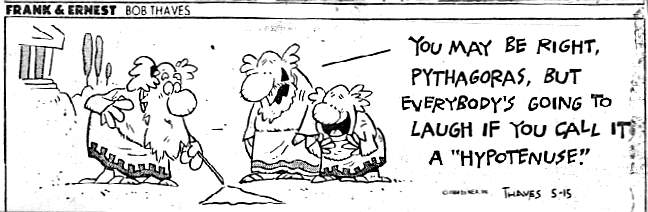 